Дистанционное задание на период с 21.10.20 – 28.10.20Предмет: Прикладная композицияКласс: 2 старший                                   Преподаватель Кузнецова Е.АОтделение изобразительное искусство.Выполненные задания (фото выполненных заданий) присылать в день и время занятия в WhatsApp по номеру 89193964426Или на почту ekaterinakyznecova043@gmail.com2 старшийкласс21.10.20Прикладная композицияТема: Роспись по ткани, батик.Развитие творческого воображения, умения видеть, запоминать и анализироватьобразы. Освоение техники работы по текстилю.1 этап работы:Создать эскиз декоративной композиции на листе формата А4 на тему «животные»Примеры работ: 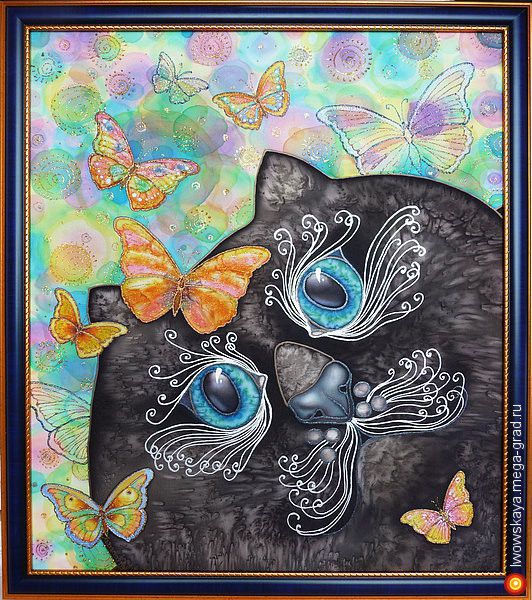 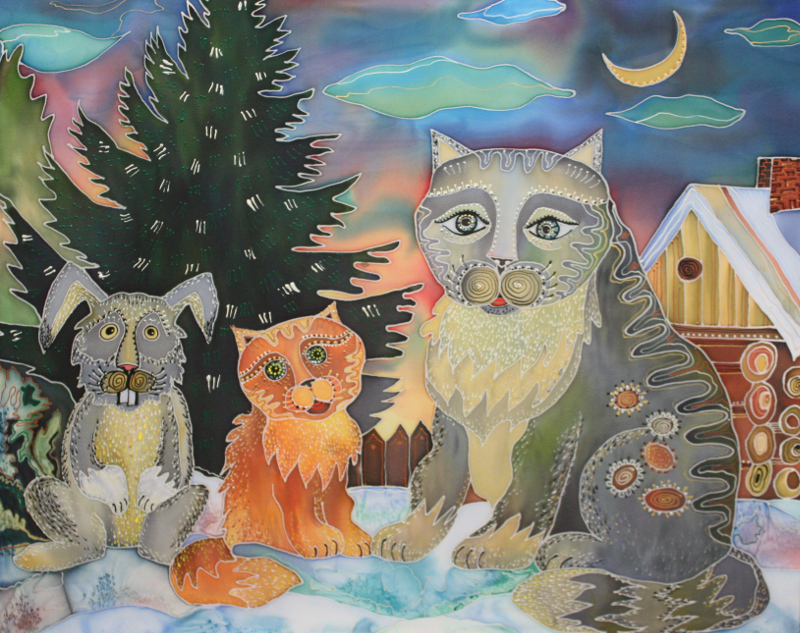 2 старший28.10.20Прикладная композиция 2 этап работы:Вам понадобятся материалы: 1. искусственный шёлк, 2. рамочка для фото или любая другая рамочка формата А4, 3. канцелярские кнопки или по возможности строительный степлер.Самостоятельная работа: 1. Просмотреть видео https://www.youtube.com/watch?v=uPRxMTR__o02. По возможности сделать свое полотно для работы с батиком. Про технику батика расскажу подробно на уроках и мы продолжим работу уже на ткани.